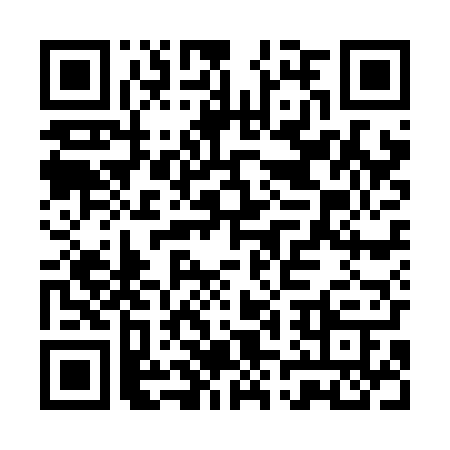 Prayer times for La Romana, Dominican RepublicWed 1 May 2024 - Fri 31 May 2024High Latitude Method: NonePrayer Calculation Method: Muslim World LeagueAsar Calculation Method: ShafiPrayer times provided by https://www.salahtimes.comDateDayFajrSunriseDhuhrAsrMaghribIsha1Wed4:516:0812:333:476:588:102Thu4:516:0812:333:476:588:113Fri4:506:0712:333:466:588:114Sat4:496:0712:333:466:598:125Sun4:496:0612:333:466:598:126Mon4:486:0612:323:456:598:137Tue4:476:0512:323:457:008:138Wed4:476:0512:323:447:008:149Thu4:466:0412:323:447:008:1410Fri4:466:0412:323:437:018:1511Sat4:456:0412:323:437:018:1512Sun4:446:0312:323:437:018:1613Mon4:446:0312:323:437:028:1614Tue4:436:0212:323:447:028:1715Wed4:436:0212:323:447:038:1716Thu4:426:0212:323:457:038:1817Fri4:426:0112:323:467:038:1818Sat4:416:0112:323:467:048:1919Sun4:416:0112:323:477:048:1920Mon4:416:0112:323:477:048:2021Tue4:406:0012:333:487:058:2022Wed4:406:0012:333:497:058:2123Thu4:396:0012:333:497:068:2124Fri4:396:0012:333:507:068:2225Sat4:396:0012:333:507:068:2226Sun4:395:5912:333:517:078:2327Mon4:385:5912:333:517:078:2328Tue4:385:5912:333:527:078:2429Wed4:385:5912:333:527:088:2430Thu4:385:5912:343:537:088:2531Fri4:375:5912:343:537:098:25